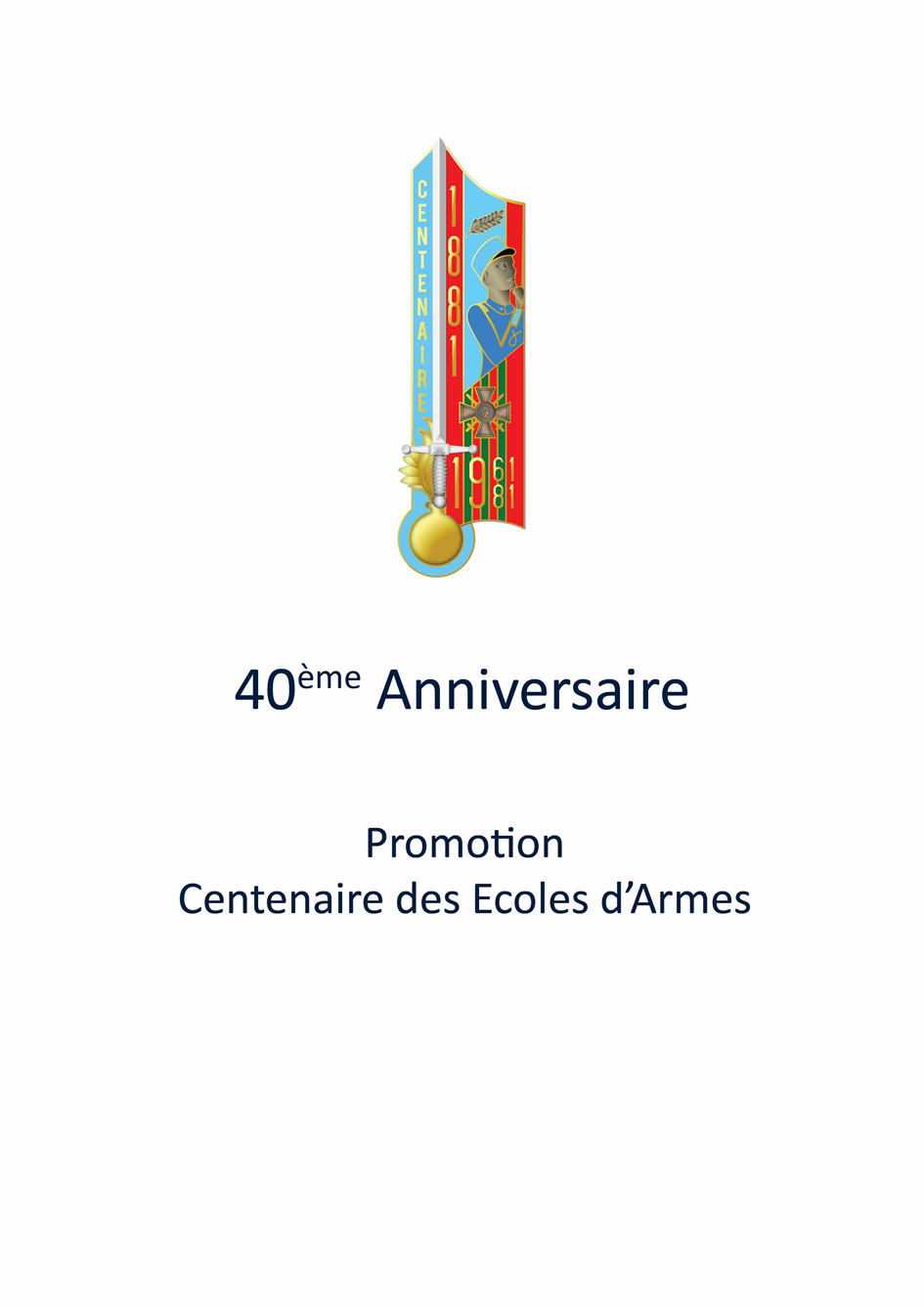 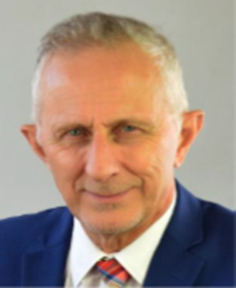 Alain DAVIDSecrétaire « perpétuel » de la promotion12 juin 2021 : Ouverture du site promotion, lancement de la souscription du livret 1 40 ans Chers camaradesComme je m’y étais engagé début 2021, je souhaite par ce message lien de promotion vous tenir informé de nos travaux au 01 juin 2021.Le site Promotion sera ouvert le 12 juin 2021 à 12h00.Grâce à l’agilité informatique de Patrick HARTMANN nous arrivons au terme de la conception du site internet de la promotion qui sera donc accessible comme prévu le 12 juin 2021 à 12h00. Ceux qui ont bien voulu nous communiquer leurs adresses mail recevront directement un appel à joindre le site. Il faudra en « passer » par les vérifications d’usage telles qu’elles sont définis dans la note technique que je joins à cet envoi. Pour les autres, il faudra avoir recours au formulaire de contact qui permettra de vous identifier et de vous autoriser à accéder. Ce site est strictement réservé aux membres de la promotion. Toutefois il est évident que les veuves, les enfants de nos camarades décédés pourront aussi y avoir accès sous réserve de bien vouloir satisfaire à la procédure d’identification.Lors de votre premier contact, il faudra que vous vérifiez bien les informations vous concernant ainsi que la photo qui y figure quand nous la détenons. Nos binettes ont largement été modifiées par le temps qui est passé depuis notre entrée à l’EMIA. Ce qui importe aujourd’hui c’est que nous puissions nous reconnaître aussi je vous saurais gré de bien vouloir appliquer vos photos de 2021 et pas celles de 1981. Merci par avance.Ce site n’est pas figé dans ses présentations, ses informations, ses contenus. Il pourra et devra naturellement évoluer. Pour cela, il faudra que vous en soyez les acteurs et que vous les alimentiez. Je suis sûr que vous possédez chacun des trésors : anecdotes, recensions, photos, documents qui pourraient intéresser le plus grand nombre. Alors je vous en prie, passez un peu de temps derrière vos claviers et adressez à l’équipe rédactionnelle vos souvenirs, vos actualités, vos témoignages. Merci par avance de ce que vous ferez pour que ce site ne soit pas qu’un outil de consultation dans vos réseaux sociaux, mieux un site inter actif.Point de situation Souscription Livret 1/40ème anniversaire A ce jour, j’ai enregistré 104 commandes fermes. Pour pouvoir financer le livret il me faut 250 commandes (coûts d’impression et d’envoi : 4500€). Vous aurez fait le calcul par vous-même il me faut encore 146 commandes pour pouvoir boucler cette affaire. Je remercie vivement ceux qui ont bien voulu réagir vite et m’envoyer leurs bons de souscription dans les semaines qui ont suivi le lancement de la souscription. J’engage vivement ceux qui ne l’ont pas encore fait à le faire le plus rapidement possible en raison du fait que le 14 juillet je serais contraint de faire le bilan et si nous n’atteignons pas le volume requis je ne serai pas en mesure de lancer le bon de commande aux deux entreprises qui vont œuvrer pour nous.Un grand merci appuyé à tous ceux qui ont bien voulu majorer leurs participations de quelques euros (la majorité) à une centaine d’euros en plus (1). Grâce à eux et au final la souscription pourra sans doute être honorée.Un nouveau rédacteur s’est proposé de réaliser un dossier sur les 40 ans de la promotion en chiffres et en lettres (Il se reconnaîtra). Je le remercie en votre nom sur son engagement des plus intéressants : mieux nous connaitre collectivement. Nous avions certes esquissé ce panorama dans le dossier Epaulette que je vous ai transmis mais il était très imparfait. Je suis raisonnablement confiant dans le respect des échéances et du volume de commandes. Rien ne vous oblige en effet à réagir vite  puisque vous avez jusqu’au 14 juillet pour le faire. Mais je sais aussi que la tendance des retraités que nous sommes désormais est à la procrastination parfois à l’oubli de ce qui n’est pas forcément essentiel pour chacun. Je compte sur vous pour faire diligence, cette fois. MerciModalités révisées de notre 40ème anniversaire2021 : aucune activité en présentiel – des activités en distancielAvril : lancement de la souscription de la plaquette/livret des 40 ans (FAIT) Avril : diffusion du numéro spécial de l’Epaulette consacré à notre promotion (FAIT)12 juin : lancement du site internet de la promotion qui se substitue au blog (FAIT)Novembre : publication de la plaquette 40 ans – partie 1.2022 : 40ème anniversaire de notre formation initiale EMIA – ParisJanvier : ouverture des réservations pour le 40ème anniversaireSamedi 11 juin : 40ème anniversaire selon les modalités pré définies en 2020 : cérémonie œcuménique à Saint Louis des Invalides -  Réception au Musée de la Libération – repas de midi – cérémonie à l’arc de triomphe – soirée de la Centenaire2023 : réunion de promotion anniversaire de notre sortie d’Ecole d’Application (Ecole à définir)Janvier : lancement des souscriptions plaquette/livret – partie 22ème samedi de juin : réunion de promotion aux Ecoles de Saumur.Novembre : publication plaquette des 40 ans – partie 2Avis de recherche :Nous n’avons pas assez progressé dans les retrouvailles. Il faut que nous y arrivions aussi nous avons (Serge, Patrick et moi) besoin de vous. Si vous avez des bribes d’info : une adresse même ancienne, des coordonnées mail/téléphone même inusitées depuis quelques années, transmettez-les nous ou bien soyez notre relais reprenez contact avec notre camarade et dites-lui ce que nous sommes en train d’essayer de faire. Allez les amis aidez-nous.Pour nous aider: Serge BOULNOIS : 02 33 91 98 20 Mèl : sboulnois@live.frJacques ALETTI (pas de renseignement)Yves ANDRE (pas d’adresse mail)Marc ANGIBEAUD (adresse mail incertaine)Guy ARIZA (adresse mail incertaine)Komi AYASSOU (aucun renseignement)Jean-Paul BATTESTI (adresse mail incertaine)Frédéric BAYARD (aucun renseignement)Lionel BOSSIN (pas d’adresse mail)Gilbert BOURBON (pas d’adresse mail)Thierry BRAY (pas d’adresse mail)Jean CLEMENCEAU (pas d’adresse mail)Jean-Luc COCHET (pas d’adresse mail)Jean-Yves DEFAUT (pas de renseignement)Eric DELHOUME (adresse mail incertaine)Thierry DOBRITZ (adresse géo incertaine – pas d’adresse mail)Olivier EVERAERT (aucun renseignement)Jacques FRIEDRICH (adresse mail incertaine)Alain GONZALES (pas d’adresse mail)Jean-Claude HORCHOLLE (adresse, pas de mél, pas de contact)Maryan KOSTUJ (pas de renseignement)Jean-Pierre LACHET (pas de renseignement)Yves LALLEMAND (non mise à jour suite à dernière mutation, pas de contact)Yves LEGALL (pas de renseignement)Bruno LEROY (pas de renseignement)Dominique LIMACHER (adresse mail incertaine)Marc LOCATELLI (adresse réserviste, mail intradef mais pas de contact)Christian MAZERES (adresse mail incertaine)Luc MELLINGER (pas de renseignement)José MOREIRA (pas de renseignement)Philippe MICHEL (pas de renseignement)Jacques NEYROUD (pas de renseignement)Serge PETIT (pas de renseignement)Jean-Marie PIATTE (pas de renseignement)Guy RENAUDINEAU (pas de renseignement)Christian REVEL (pas de renseignement)Dominique ROUSSEAUX (pas de renseignement)Dominique URQUIA (adresse mail incertaine) NB : le fait d’être cité dans cette rubrique ne signifie pas que nous n’avons rien de vos coordonnées mais surtout que nous n’avons aucun contact avec vous depuis des lustres. Nous ne sommes donc pas sûrs des éléments d’information vous concernant. Le plus simple : manifestez-vous en m’écrivant un mèl. Pas besoin d’être prolixe.Et enfin n’oubliez pas de me prévenir si :Vous changez d’adresse, d’adresse mail, de numéro de téléphone fixe ou portableUn évènement particulier vous touche vous, votre famille, un camarade de promotion  procheVous êtes en contact avec un « perdu de vue »Vous avez des informations de quelque ordre que ce soit à communiquer à la promotionAlain DAVID – alain-perken.david@orange.fr – 06 47 06 70 44Prochaine lettre : Septembre 2021. Elle sera centrée sur :Point final de la souscription du livret 1Bilan des accès au site PromotionEsquisse de la réunion de promotion de juin 2022Point d’étape sur les recherches de contact